Mass IntentionsSaturday, October 22nd  – ✞Dave RichardsonSunday, October 23rd  –✞ Blaise O’BrienPLEASE sign up to help at the Bazaar and/or the preparation for the day  Sign-Up sheets are available at the entrance of Church!  Lots of choices!  The Bazaar date is Saturday, November 5th with full set-up on the Friday and other ‘working bees’ organized in the days leading up to the Bazaar Be generous with your time and cooking talents and  help us makethis our biggest bake sale ever!Donations are needed for the gift baskets and the gifts in a jar.A tote is available for any new Gift Baskets donations you may wish to make.Much work needs to be done beforehand so please be generous with a few hours of your time.                     If you have any questions please call our Bazaar Chairperson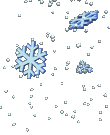                                                    Carmen @ 780-929-8320.Our Lady of the Hill Council Knights of Columbus is selling Sobeys & No Frills Grocery Gift Cards before and after all masses.Sign up sheet for November 4th Adoration is at the entrance of the church.Ladies Banquet Nov 7, 2016Dinner at 6:30 pm Fashion show  Games Prizes and moreTheme:  Fill My Cup  Tickets $10. available at church office or after masses.  For info call Liz 780-929-6799A special collection for Haiti will be taken up in all parishes of the Archdiocese of Edmonton at masses on the weekend of October 29-30. Parishes will forward the proceeds of this collection directly to Development and Peace. All donations must be clearly earmarked for “Haiti.” Our brothers and sisters in Haiti desperately need our prayers, our mercy, and our financial assistance. I invite you to answer their call as generously as your means allow. You can offer a gift through the special collection in your parish, or contribute directly to Development and Peace through their website at www.devp.org. Please be assured that all gifts, regardless of size, will make a difference in the lives of our Haitian neighbors. Gregory J. Bittman Auxiliary Bishop of Edmonton‘JUST’ In Time: Fair Trade Christmas SaleDo you want to make your Christmas gift-giving more meaningful?  Come check out the beautiful & unique handmade crafts, Christmas decorations, jewellery, coffee & other gift items from around the world.Sunday, November 610 a.m. - 3 p.m.Lunch available for $10 from 11:00-1:30Star of the North Retreat Centre        3A St. Vital Ave.        St. AlbertFor more information, contact Linda:780-459-5511   programs@starofthenorth.ca Children’s Choir Concert – Sunday, October 30th at 2:00 p.m.1,340 pounds of food was collected for the reverse collection and donated to the Leduc and District Food Bank.The Choice WineStrengthen your marriage! Join a mini-retreat held at Holy Trinity Parish, Spruce Grove, based on The Choice Wine (check out this link: http://thechoicewine.org). You’ll learn about seven principles that can lead to a happy, strong marriage. Free will donation. The nine sessions (including meals and snacks) run on Friday, October 28, 6:30-8:30 p.m., Saturday, October 29, 9 a.m.-4:30 p.m., and Saturday, November 5, 9 a.m. – 8:30 p.m. (including an afternoon break, time for Reconciliation, Mass and a closing banquet). All couples welcome. Register by emailing theresa.holden@hotmail.com.Reflections for the Year of Mercy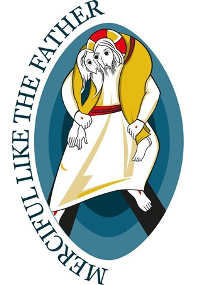 October 23, 2016
Thirtieth Sunday in Ordinary TimeToday’s Gospel graces us with a beautiful prayer that can make every day of our lives a jubilee of mercy: “O God, be merciful to me a sinner” (Luke 18:13). Religious Israelites despised the tax collector who prayed it, for collaborating with Gentile occupiers and handling currency that bore the “divine” emperor’s graven image. But the Pharisee’s long-winded self-congratulation, mixed with self-righteous condemnation, was no “prayer” at all. “The Pharisee . . . spoke this prayer to himself” (18:11, emphasis added). Praying the tax collector’s simple, sincere, succinct cry for mercy acknowledges our own sinfulness, and “welcomes” other sinners as brothers and sisters with whom we can identify, even empathize, echoing Pope Francis’ famous comment about not being the one to judge. Indeed, the tax collector “went home justified” (18:14), that is, restored to God’s friendship, for God’s mercy is not prize achieved but gift received. “Let your prayer be brief: for tax collector, prodigal son, and dying thief were all reconciled to God by a single phrase!” (Saint John Climacus, 7th century)Teen STAR TrainingTeen STAR is a comprehensive, fact-based curriculum developed by Dr. Hanna Klaus that offers educators the tools to deliver developmental, self-discovery programs to teens through fertility awareness using a holistic approach. Gianna Centre (formerly the Pregnancy Crisis Centre) is pleased to present a five-day training program in Teen STAR for teachers, catechists, youth leaders and parents. It will be offered November 14 – 18, 9 a.m. to 4:30 p.m. daily, at Catholic Social Services, West Office, 12431 Stony Plain Road, Edmonton. Registration is $300. For more information please contact Vera Fischer, Manager Gianna Centre, at 780-482-5111 or giannacentre@cssalberta.ca. 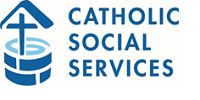 Warm Clothing NeededThe wind and rain are here, and so are the knocks at the door of the Marian Centre in inner-city Edmonton. We are currently looking for donations of warm clothing items for men: T-shirts, blue jeans, coats, hoodies, sweaters & sweats, & underwear. Toques and gloves will be needed in the near future. New or gently used items are accepted. Thank you from all of us at Marian Centre. For more information, call 780-424-3544.World Mission SundayOn Sunday, October 23, we mark the 90th annual World Mission Sunday, a day when Catholics throughout the world are invited to pray for and give to the Church's missions in the service of "Evangelization of Nations." Funds collected assist some 1,250 mission dioceses, and in Canada, a portion goes to support six mission dioceses in the North. In the Archdiocese of Edmonton, we contribute to this merciful missionary outreach through donations to our annual appeal, Together We Serve. On this day of sharing and solidarity, we are all, as baptized persons, invited to experience the Jubilee of Mercy by opening our hearts beyond the boundaries of our own parish and diocese to support the Universal Mission of the Church. Make your gift through the Together We Serve parish collection envelope or directly online athttp://caedm.ca/WeServe.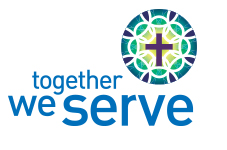 Newman Theological CollegeOnline Faith FormationRegistration is now open for the next cycle of classes in the the Certificate in Catholic Studies (CCS), offered by the Benedict XVI Institute for New Evangelization through Newman Theological College. Fourteen different courses will begin on Monday, November 7.  All are offered online, so you can study from the comfort of home and work around your personal schedule. Each course runs five weeks and costs just $85. This program is open to adults and youth of all backgrounds and education levels.Register online at www.newman.edu/CCS. For more information, contact Sandra Talarico at 780-392-2455 or sandra.talarico@newman.edu.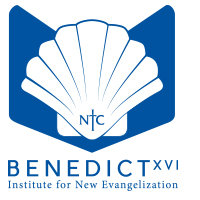 week of October 30th – November 5thweek of October 30th – November 5thweek of October 30th – November 5thweek of October 30th – November 5thTHURSDAYNovember 3rd10 AM – NOONGIFTS IN A JAR AssemblyTHURSDAYNovember 3rd1 PM – 3 PMDECORATEFRIDAYNovember 4th10 AM – NOONCreate GIFT BASKETSFRIDAYNovember 4th1 PM – 5 PMDISPLAY & PRICESATURDAYNovember 5th9:30 AM – NOONEVENT DAY